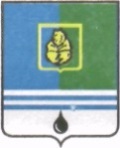 РЕШЕНИЕДУМЫ ГОРОДА КОГАЛЫМАХанты-Мансийского автономного округа - ЮгрыОт «14» декабря 2016г.								№55-ГДО плане работы Думы города Когалыма на 2017 годВ соответствии со статьями 50, 51 Регламента Думы города Когалыма, рассмотрев проект плана работы Думы города Когалыма на 2017 год, Дума города Когалыма РЕШИЛА:1. Утвердить план работы Думы города Когалыма на 2017 год согласно приложению к настоящему решению.2. Опубликовать настоящее решение и приложение к нему                        в газете «Когалымский вестник».ПредседательДумы города Когалыма                                                    А.Ю.ГоворищеваПриложениек решению Думы города Когалымаот 14.12.2016 №55-ГДПланработы Думы города Когалыма на 2017 год№п/пНаименование вопроса СрокисполненияОтветственный за подготовку1234Рассмотрение нормативных правовых актов Рассмотрение нормативных правовых актов Рассмотрение нормативных правовых актов Рассмотрение нормативных правовых актов 1.1.О внесении изменений в Устав муниципального образования город Когалымв течение года, по мере необходимостиДума города Когалыма,Администрация города Когалыма1.2.О внесении изменений в бюджет города Когалыма на 2017 год и плановый период 2018 и 2019 годовв течение года, по мере необходимостиАдминистрация города Когалыма1.3.О внесении изменений в Регламент Думы города Когалымав течение года, по мере необходимостиДума города Когалыма1.4.О проведении публичных слушаний по проектам нормативных правовых актов по вопросам местного значенияв течение года, по мере необходимостиДума города Когалыма,Администрация города Когалыма 1.5.О рассмотрении нормативных правовых актов, регламентирующих организацию деятельности органов местного самоуправления города Когалымав течение года, по мере необходимостиДума города Когалыма,Администрация города Когалыма1.6.О рассмотрении наградных документов по присвоению почетного звания «Почетный гражданин города Когалыма», награждению знаком отличия «За заслуги перед городом» и Почетной грамотой Думы города Когалымав течение года, по мере необходимостиДума города Когалыма1.7.О внесении изменений в прогнозный план (программу) приватизации муниципального имущества города Когалыма на 2017 годв течение года, по мере необходимостиАдминистрация города Когалыма 1.8.О наказах избирателей депутатам Думы города Когалыма на 2017 годфевраль Дума города Когалыма1.9.О внесении изменений в решение Думы города от 30.10.2014 №479-ГД «О Книге почета города Когалыма»февраль Дума города Когалыма1.10.О внесении изменений в решение Думы города Когалыма от 24.03.2008 №233-ГД «Об утверждении Порядка назначения, перерасчета и выплаты пенсии за выслугу лет дополнительно к страховой пенсии по старости (инвалидности) лицам, замещавшим муниципальные должности и должности муниципальной службы в органах местного самоуправления города Когалыма»февральАдминистрация города Когалыма1.11.О внесении изменений в решение Думы города от 15.06.2012 №160-ГД «О земельном налоге»февраль Администрация города Когалыма1.12.Отчет о выполнении прогнозного плана (программы) приватизации муниципального имущества за 2016 годапрельАдминистрация города Когалыма1.13.Отчет об исполнении бюджета города Когалыма за 2016 годапрельАдминистрация города Когалыма1.14.Отчет главы города Когалыма о результатах его деятельности и деятельности Администрации города Когалыма за 2016 год, в том числе о решении вопросов, поставленных Думой города КогалымаапрельАдминистрации города Когалыма1.15.Отчет о деятельности Думы города Когалыма шестого созыва за 2016 годапрельДума города Когалыма1.16.Отчет о деятельности Контрольно-счетной палаты города Когалыма за 2016 годапрельКонтрольно-счетная палата города Когалыма 1.17.О наказах избирателей депутатам Думы города Когалыма на 2018 годиюньДума города Когалыма1.18.Об итогах работы в период отопительного сезона 2016 – 2017 годов и о мероприятиях по подготовке жилищно-коммунального хозяйства города Когалыма                           к отопительному сезону 2017 – 2018 годовиюньАдминистрация города Когалыма1.19.О погашении тела кредита и процентных ставок в рамках реализации инвестиционной программы ООО «Городские Теплосети» по реконструкции, модернизации и развитию системы теплоснабжения города Когалыма на 2010-2020 годы июньАдминистрация города Когалыма1.20.О погашении тела кредита и процентных ставок в рамках реализации инвестиционной программы ООО «Горводоканал» по реконструкции, модернизации и развитию системы водоснабжения и водоотведения города Когалыма на 2010-2020 годы июньАдминистрация города Когалыма1.21.О согласовании (отказе в согласовании) замены дотации из регионального фонда финансовой поддержки муниципальных районов (городских округов) и регионального фонда финансовой поддержки поселений дополнительными нормативами отчислений от налога на доходы физических лицсентябрьАдминистрация города Когалыма1.22.О ходе выполнения мероприятий по подготовке объектов жилищно-коммунального хозяйства города Когалыма           к осенне-зимнему периоду 2017-2018 годовсентябрь Администрация города Когалыма1.23.О рассмотрении проектов муниципальных программ и предложений о внесении изменений в муниципальные программыоктябрь – ноябрьАдминистрация города Когалыма1.24.Об утверждении прогнозного плана (программы) приватизации муниципального имущества на 2018 годноябрь – декабрьАдминистрация города Когалыма1.25.О бюджете города Когалыма на 2018 год и на плановый период 2019 и 2020 годовноябрь – декабрьАдминистрация города Когалыма1.26.О плане работы Думы города Когалыма на 2018 годноябрь – декабрьДума города Когалыма1.27.О плане работы Молодежной палаты при Думе города Когалыма на 2018 годноябрь – декабрьМолодежная палата при Думе города КогалымаВопросы для рассмотрения на депутатских слушаниях:Вопросы для рассмотрения на депутатских слушаниях:Вопросы для рассмотрения на депутатских слушаниях:Вопросы для рассмотрения на депутатских слушаниях:2.1.О состоянии оперативной обстановки в городе Когалыме и результатах оперативно-служебной деятельности ОМВД России по городу Когалымуянварь,ноябрьОМВД России по городу Когалыму2.2.Об участии Администрации города Когалыма в осуществлении деятельности по опеке и попечительству, в том числе о семьях и детях из групп социального риска, а также о мерах, способствующих предотвращению попадания семей в группы социального рискаянварь Администрация города Когалыма2.3.О деятельности административной комиссии города Когалымаянварь Администрация города Когалыма2.4.О планах мероприятий по благоустройству территорий города Когалыма, в том числе об участии собственников зданий, сооружений и отдельных помещений, расположенных в многоквартирных домах, в благоустройстве прилегающих к объектам территорий январьАдминистрация города Когалыма2.5.О санитарно-эпидемиологическом благополучии населения города КогалымаянварьТерриториальный отдел Управления Федеральной службы по надзору в сфере защиты прав потребителей и благополучия человека по Ханты-Мансийскому автономному округу – Югре в городе Когалыме2.6.О работе экстренных и аварийных служб города Когалымаянварь Администрация города Когалыма2.7.О качестве и доступности медицинской помощи, оказываемой населению города КогалымамартБУ ХМАО-Югры «Когалымская городская больница»2.8.О привлечении медицинских и фармацевтических работников для осуществления трудовой деятельности в БУ ХМАО-Югры «Когалымская городская больница»мартБУ ХМАО-Югры «Когалымская городская больница» 2.9.О перспективах развития здравоохранения на территории города Когалыма, в том числе:- об усовершенствовании системы предварительной записи пациентов на прием в БУ ХМАО – Югры «Когалымская городская больница»;- об эффективном использовании медицинского оборудования в кабинетах и специализированных группах образовательных организаций города Когалыма в рамках программы реабилитации.мартБУ ХМАО-Югры «Когалымская городская больница»2.10.О работе БУ ХМАО – Югры «Когалымская городская больница» с учетом показателей территориальной программы государственных гарантий Ханты-Мансийского автономного округа – ЮгрымартБУ ХМАО-Югры «Когалымская городская больница»2.11.Об исполнении наказов избирателей депутатам Думы города Когалыма за 2016 годмартАдминистрация города Когалыма2.12.Об итогах контрольной деятельности Администрации города Когалыма в сфере исполнения муниципальных заданий на предоставление муниципальных услуг (работ) в области жилищно-коммунального хозяйства за 2016 годмартАдминистрация города Когалыма2.13.Об итогах контрольной деятельности Администрации города Когалыма в сфере исполнения муниципальных заданий на предоставление муниципальных услуг (работ) в области общественного транспорта за 2016 годмартАдминистрация города Когалыма2.14.О ходе реализации программы капитального ремонта общего имущества многоквартирных домов, расположенных на территории города Когалыма: итоги 2016 года и план на 2017 годмартАдминистрация города Когалыма2.15.О суммах налогов, подлежащих уплате в 2016 году в бюджет города Когалыма, а также сведения о задолженности по налогам, подлежащим уплате в бюджет города Когалыма.О мерах, принятых в рамках полномочий по исчислению и своевременности уплаты (удержания и перечисления) в бюджет города Когалыма местных налогов и сборов.майИнспекция Федеральной налоговой службы по городу Когалыму Ханты-Мансийского автономного округа – Югры2.16.О деятельности БУ «Комплексный центр социального обслуживания населения «Жемчужина» по предоставлению услуг пенсионерам, проживающим в городе Когалыме.  Предоставление льгот и социальных гарантий многодетным семьям, проживающим в городе КогалымемайУправление социальной защиты населения по г. КогалымуБУ «Комплексный центр социального обслуживания населения «Жемчужина»2.17.О трудоустройстве инвалидов на предприятиях и в организациях города КогалымамайКУ ХМАО-Югры «Когалымский центр занятости населения»2.18.Об исполнении Закона Ханты-Мансийского автономного округа – Югры от 09.12.2015 №130-оз «О гражданско-патриотическом воспитании в Ханты-Мансийском автономном округе-Югре» на территории муниципального образования город КогалыммайАдминистрация города Когалыма2.19.Об участии работодателей предприятий, организаций города Когалыма в мероприятиях государственной программы «Содействие занятости населения в Ханты-Мансийском автономном округе – Югре на 2016-2020 гг.» по вопросу организации стажировки выпускников профессиональных образовательных организаций и образовательных организаций высшего образования в возрасте до 25 лет, а также временного трудоустройства граждан в возрасте от 18 лет до 20 летсентябрьКУ ХМАО-Югры «Когалымский центр занятости населения»2.20.Об организации мероприятий по охране окружающей среды в границах муниципального образования город КогалымасентябрьАдминистрация города Когалыма2.21.Об обеспечении жителей города услугами общественного питания, торговли и бытового обслуживаниясентябрьАдминистрация города Когалыма2.22Об организации досуга и обеспечения жителей города услугами организаций культурысентябрьАдминистрация города Когалыма2.23.Об использовании объектов спортивного и культурного назначениясентябрьАдминистрация города Когалыма2.24.Об итогах работы Следственного отдела по городу Когалым и предложениях по профилактики преступленийноябрьСледственный отдел по городу Когалыму2.25.О состоянии дел в области безопасности дорожного движения в городе КогалыменоябрьГИБДД ОМВД России по городу Когалыму2.26.О ходе выполнения мероприятий по энергосбережению и повышению энергетической эффективности в жилищном фонде в ходе реализации программы «Энергосбережение и повышение энергетической эффективности в городе Когалыме на 2011 – 2015 годы и на перспективу до 2020 года» ноябрьАдминистрация города Когалыма2.27.Об исполнении Закона Ханты-Мансийского автономного округа – Югры от 17.11.2016 №79-оз «О наделении органов местного самоуправления муниципальных образований Ханты-Мансийского автономного округа – Югры отдельными государственными полномочиями в сфере обращения с твердыми коммунальными отходами» на территории муниципального образования город Когалымноябрь Администрация города Когалыма2.28.О работе общественного пассажирского транспорта на территории города КогалыманоябрьАдминистрация города КогалымаОб исполнении протокольных поручений и рекомендаций по итогам заседаний Думы города, депутатских слушанийОб исполнении протокольных поручений и рекомендаций по итогам заседаний Думы города, депутатских слушанийОб исполнении протокольных поручений и рекомендаций по итогам заседаний Думы города, депутатских слушанийОб исполнении протокольных поручений и рекомендаций по итогам заседаний Думы города, депутатских слушаний3.1.О проделанной работе по реализации мероприятий в части внесенных изменений и дополнений в пункт 3.3.4.14 Правил благоустройства и санитарного содержания города Когалыма, утвержденных постановлением Администрации города Когалыма от 28.04.2012 №1016, касающихся транспортных средств, создающих препятствия уборочной и специальной техники жилищно-коммунального хозяйства при проведении работ по уборке снега, по благоустройству и исполнению иных обязанностей, а также создающих препятствия для свободного допуска и подъезда специальной техники для обслуживания отдельно стоящих производственных зданий (сооружений) коммунального назначенияфевральАдминистрация города Когалыма3.2.О принятии нормативного правового акта, регулирующего порядок решения вопросов по определению перечня объектов, зданий, сооружений, не совпадающих с архитектурным обликом города Когалыма и разработке плана мероприятий по приведению данных объектов в соответствии с генеральным планом города КогалымфевральАдминистрация города Когалыма3.3.О способах эффективного управления Когалымским городским муниципальным предприятием «Центр досуга и отдыха «Когалым»февральАдминистрация города Когалыма3.4.О проделанной работе по выявлению причин увеличения затрат тепловой энергии на 1 кв.м. площади в многоквартирных домах города КогалымафевральАдминистрация города Когалыма3.5.Об исполнении и снятии с контроля протокольных поручений и рекомендаций по итогам заседаний Думы города, депутатских слушаний, данных в 2017 годув течение года, по мере наступления контрольных сроковДума города Когалыма,Администрация города Когалыма Вопросы по организации деятельности Думы городаВопросы по организации деятельности Думы городаВопросы по организации деятельности Думы городаВопросы по организации деятельности Думы города4.1.Подготовка документов к заседаниям Думы города, постоянных Комиссий и депутатских слушанийв течение года, по мере необходимостиДума города Когалыма4.2.О проведении антикоррупционной экспертизы проектов нормативных правовых актов, внесенных в Думу города, и действующих нормативных правовых актов Думы городав течение года, по мере необходимостиДума города Когалыма4.3.О проведении мониторинга правоприменения нормативных правовых актов Думы городав течение года, по мере необходимостиДума города Когалыма4.4.Организация рассмотрения внеплановых проектов нормативных правовых актов Думы городав течение года, по мере необходимостиДума города Когалыма4.5.Организация сбора и осуществление контроля за своевременным представлением справок о доходах, расходах, об имуществе и обязательствах имущественного характера депутатов Думы города (и членов их семьи) март-апрельДума города Когалыма4.6. Формирование перечня наказов избирателей депутатам Думы городамай-июньДума города КогалымаРабота депутатов Думы города с избирателямиРабота депутатов Думы города с избирателямиРабота депутатов Думы города с избирателямиРабота депутатов Думы города с избирателями5.1.Организация личного приема граждан и в Общественной приемной Думы городав течение года, по графикуДума города Когалыма5.2.Работа с письменными обращениями граждан к депутатам Думы городав течение года, по мере поступленияДума города Когалыма5.3.Отчеты депутатов Думы города перед избирателямиапрель-майДума города КогалымаИнформационное освещение деятельности Думы города Информационное освещение деятельности Думы города Информационное освещение деятельности Думы города Информационное освещение деятельности Думы города 6.1.Организация доступа к информации о деятельности Думы города Когалымав течение года, по мере необходимостиДума города Когалыма6.2.Организация своевременного размещения информации о деятельности Думы города Когалыма в средствах массовой информациив течение года, по мере необходимостиДума города КогалымаОбучение депутатов Думы города Обучение депутатов Думы города Обучение депутатов Думы города Обучение депутатов Думы города 7.1. Участие в семинарах и конференциях, организуемых Думой и Правительством Ханты-Мансийского автономного округа – Югрыпри организации мероприятийДума города Когалыма